TC “Out of Box”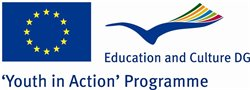 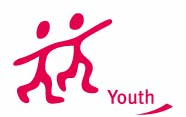 Lithuania, 20—28th September 2013Bank information needed for bank transfer to reimburse money:MotivationWhat is your motivation for attending “Out of Box”?What do you expect from “Out of Box”?Please provide some further information on your Youth in Action experience (optional)PracticalitiesYour English skills are (Underline your choice):Very GoodSufficientSometimes I have problems Date of birth (DD/MM/YY)Do you have any special needs? (Diet (for example: Vegetarian, vegan), mobility, medical conditions etc.)I am aware that obtaining a health and full travel insurance are on my own responsibility and at my own expenses.YESI agree to the publication by Youth in Action of photo, audio and video of me taken during the training course (Underline your choice)YESNOEmergency contact detailsPlease provide the name and contact details of the person to be contacted in case of emergency. (optional)Other commentsPlease write down any important comments or questions you have concerning the training course. (optional)First name: Last name: Gender: Country of Residence: Email to contact me: Phone numberIdentification number (personal code)Facebook profile link(this is important to make group in FB before project)Account Number Bank NameBank AddressBank Code